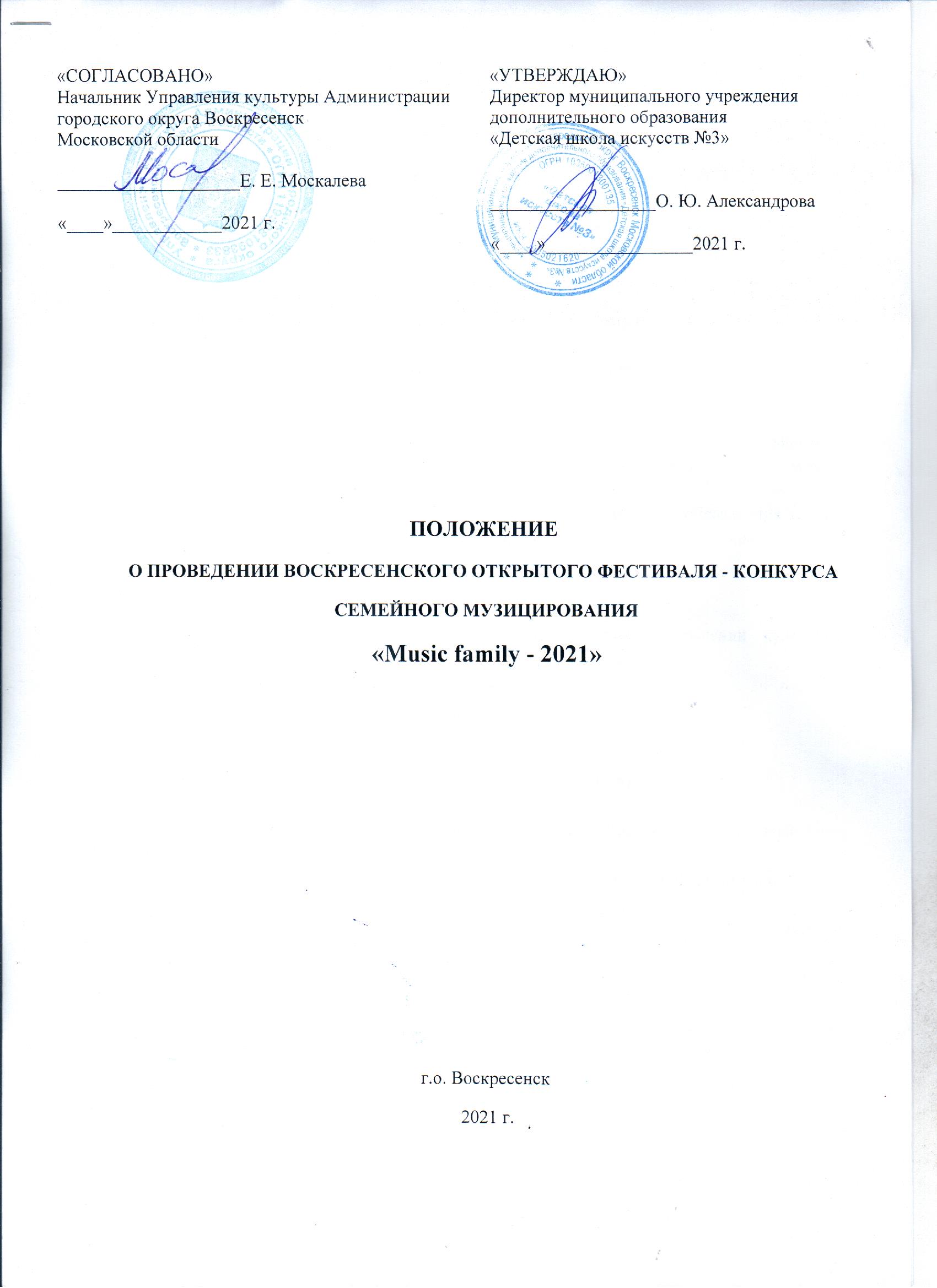 УЧРЕДИТЕЛИ И ОРГАНИЗАТОРЫ КОНКУРСА1.1 Муниципальное учреждение Управление культуры Администрации городского округа  Воскресенск  Московской области;1.2 Муниципальное учреждение дополнительного образования «Детская школа искусств №3».ЦЕЛИ И ЗАДАЧИ КОНКУРСА 2.1 Возрождение традиций семейного музицирования; 2.2 Приобщение родителей и детей к совместному творческому процессу; 2.3 Организация семейного досуга; 2.4 Развитие творческого потенциала подрастающего поколения; 2.5 Пропаганда духовно-нравственных ценностей общества;  2.6 Развитие традиций семейного творчества; 2.7 Способствование активному вовлечению родителей в совместную деятельность с детьми в условиях семьи, повышению педагогической культуры общения между родителями и детьми; 2.8 Укрепление сотрудничества семьи и учреждения дополнительного образования детей;2.9 Сохранение и поддержание семьи, укрепление семейных традиций и ценностей.УЧАСТНИКИ КОНКУРСА3.1 В Конкурсе принимают участие семейные ансамбли учреждений культуры, образования и любительские коллективы любого состава; 3.2 Минимальный состав ансамбля – 2 человека.ПОРЯДОК ПРОВЕДЕНИЯ4.1 Конкурс не имеет возрастных ограничений и возрастных категорий;4.2 Конкурс проходит по двум номинациям:- музыкальное творчество - предоставляется 1 музыкальное произведение (вокальное или инструментальное) длительностью не более 4 минут;- театральное творчество - предоставляется 1 театральная  постановка длительностью не более 6 минут .4.3. Допустимо использование фонограмм (minus 1), участие концертмейстера и исполнение по нотам;4.4. К участию в Фестивале-конкурсе не принимаются выступления, носящие оскорбительный характер, с использованием ненормативной лексики, противоречащие нормам общечеловеческой морали и этики. В случае нарушения указанных требований участники, использующие данные произведения, не допускаются к участию в конкурсе его организаторами или снимаются с участия.4.5 Руководители и родители несут ответственность за жизнь, здоровье и поведение своих детей, на время проведения Конкурса. ВРЕМЯ И МЕСТО, ФОРМА ПРОВЕДЕНИЯ КОНКУРСАКонкурс проводится в очном формате с соблюдением мер санитарно-эпидемиологической безопасности.В случае рекомендаций Роспотребнадзора об ограничении или отмене массовых мероприятий в связи с неблагоприятной эпидемиологической обстановкой, конкурс, по решению организаторов, может проводиться в дистанционном формате. Об этом участники будут проинформированы заранее.Воскресенский Открытый Фестиваль-конкурс семейного музицирования «Music family - 2020» состоится: 11 декабря 2021 года в 11:00 в «Детской школе искусств №3»по адресу: Московская область, г. Воскресенск, ул. Андреса, д. 42Регистрация участников: с 10:00 до 10:55В случае проведения конкурса в дистанционном формате:В срок до 04 декабря 2021 г видео конкурсного выступления  должны быть высланы на электронную почту dshi3@mail.ruУСЛОВИЯ УЧАСТИЯ В КОНКУРСЕ6.1 Для участия в Конкурсе необходимо подать заявку по форме (Приложение №1)  до 30 ноября 2021 года (включительно) по адресу: г. Воскресенск, ул. Андреса, д. 42, ДШИ №3 или на электронный адрес: dshi3@mail.ru (с пометкой: «Music family - 2020»);К заявке прилагаются Копии свидетельств о рождении и документов, подтверждающих родство.6.3.  В случае поступления большого количества заявок, Оргкомитет оставляет за собой право досрочно прекратить их приём.ОРГКОМИТЕТ КОНКУРСА7.1 Оргкомитет конкурса в составе:7.1.1 Обеспечивает организационно-технический процесс проведения конкурса. 7.1.2 Утверждает формы наградных документов и призов.7.1.3 Решает вопросы, возникающие в ходе подготовки, и отвечает за проведение  конкурса.7.1.4 Приглашает компетентное профессиональное Жюри для оценки конкурсных  выступлений.7.1.5 Оставляет за собой право внесения изменений по времени, дате и условиям мероприятия.7.2 Организаторы Конкурса не несут ответственность перед авторами произведений и  песен, исполняемых участниками конкурса.7.3 Контакты оргкомитета: тел: 8 915 219 52 48, вайбер, вотсап; эл. почта: dshi3@mail.ruОЦЕНКА ВЫСТУПЛЕНИЯКритерии оценки:- исполнительское мастерство;- эмоциональный настрой;- качество и культура исполнения;- артистичность;- ансамблевая слаженность; - общая сценическая культура (поведение на сцене и эстетика костюма). ЖЮРИ КОНКУРСА9.1 Жюри оценивает конкурсные выступления по «10 бальной шкале» и определяет Дипломантов, Лауреатов I, II, III степени.9.2 Диплом «Гран-при» может быть присужден лучшему ансамблю конкурса.9.3 Жюри имеет право: не присуждать участникам все Дипломы, не присуждать Диплом «Гран-при» и отдельные призовые места в случае низкогоисполнительского уровня конкурсантов, делить призовые места междунесколькими конкурсантами, присуждать специальные Дипломы. 9.4 Решение Жюри является окончательным и пересмотру не подлежит.10. ФИНАНСОВЫЕ УСЛОВИЯ 10.1 Участие в конкурсе бесплатноеЗАЯВКАна участие в Воскресенском Открытом фестивале-конкурсесемейного музицирования «Music family - 2020»_______________________________________________________________________        _______________________________________________________________________________________________________________________________________________________________________________________________________________________________________наименование учебного заведения, адрес и телефон______________________________________________________________________________________________________________________________________________________________________________________________________________________________________________________________________________________________________________________________________________________________________________________________________________________________________________________________________________________________________________________________________________________участники ансамбля: ФИО каждого участника, возраст ребенка, у взрослых указать степень родства по отношению к ребенку (мать, отец, тетя, сестра и т.п.). У каждого участника указать инструмент или голос_____________________________________________________________________________________________________________________________________________________ФИО руководителя ансамбля (им может быть и участник ансамбля, и преподаватель, и любой другой)________________________________________________________________________контактный телефон руководителя ансамбля (мобильный)__________________________________________________________________________________________________________________________________________________________________________________________________________________________________исполняемая программа, хронометражПриложение к заявке: копии свидетельств о рождении и документов, подтверждающих родство.Александрова Ольга ЮрьевнаДиректор МУДО «Детская школа искусств №3»  Сметухина Ирина Вячеславовна Заместитель директора по УВР  МУДО «Детская школа искусств №3»  Реброва Елена Петровна Преподаватель МУДО «Детская школа искусств №3»  